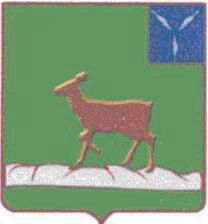 АДМИНИСТРАЦИИ ИВАНТЕЕВСКОГО МУНИЦИПАЛЬНОГО РАЙОНА  САРАТОВСКОЙ ОБЛАСТИПОСТАНОВЛЕНИЕ                                                        с.Ивантеевка                                                                                                            от 23.07.2018  года    № 428О внесении изменений и дополнений в постановлениеадминистрации Ивантеевского муниципального районаСаратовской области № 565 от 31.11.2015 года о муниципальной  программе“ Организация отдыха, оздоровления, занятости детей и подростков Ивантеевского муниципального района на 2016-2020годы”.        1.  На основании Федерального Закон от 06 октября 2003 г. №131-ФЗ «Об общих принципах организации местного самоуправления в Российской Федерации», Федерального закона Росcийской Федерации от 10 июля 1992г. №3266-1 “ Об образовании”, Федерального Закона от 29.12.2012 года № 273-ФЗ “ Об основных гарантиях прав ребенка в Российской Федерации”, Постановление Правительства Саратовской области  от 31.12.2009 № 681-П “ Об организации отдыха и оздоровления”, администрации Ивантеевского муниципального районаПОСТАНОВЛЯЕТ:         2.   Внести в муниципальную программу «Организация отдыха, оздоровления, занятости детей и подростков Ивантеевского муниципального района на 2016-2020 годы» от 31.11.2015 года №565   с учетом изменений от года  №206, от года  № 299,от  года № 365, от года  № 130, от 30.10.2017 года № 571,  от 28.12.2017 г. № 735 следующие изменения: приложение  изложить в  новой редакции.         3.   Контроль  за исполнением  настоящего постановления  возложить  на первого заместителя главы  администрации  Ивантеевского  муниципального  района Болмосова В.А. Приложение №1к  постановлению администрацииИвантеевского муниципального районаСаратовской областиот 23.07.2018 года №429 « Организация отдыха, оздоровления, занятости детей и подростков Ивантеевскогомуниципального района на 2016-2020годы».МУНИЦИПАЛЬНАЯ ЦЕЛЕВАЯ ПРОГРАММА«Организация отдыха, оздоровления, занятости детей и подростков Ивантеевского муниципального района  на 2016 - 2020годы»ПАСПОРТ ПРОГРАММЫСодержание проблемы и необходимость ее решения программным методом.Организация отдыха, оздоровления и занятости детей и подростков – одно из приоритетных направлений государственной социальной политики, проводимой по обеспечению защиты прав и законных интересов детей и подростков.Организация отдыха, оздоровления и занятости детей и подростков очень важная составляющая социального благополучия граждан. Задача администрации Ивантеевского муниципального района  - обеспечение необходимых условий для нормального содержательного отдыха детей, позволяющего организовать их свободное время. Необходимо использовать все возможности для укрепления здоровья детей, наполнить каникулярное время содержательной деятельностью, направленной на развитие интеллектуальных, творческих способностей детей, их социальную адаптацию.Ежегодно в летнее время на базе образовательных учреждений работают оздоровительные лагеря с дневным пребыванием детей с общим охватом примерно 510 школьников в возрасте от 6,5 до 15 лет (летним отдыхом было охвачено  в 2013 году 500 школьника в 2014 году 505 школьника, в 2015году-505). Деятельность оздоровительных лагерей с дневным пребыванием детей создает условия для предупреждения детского дорожно-транспортного травматизма, пожарной безопасности, а также грамотных действий в чрезвычайных ситуациях. Большая роль отводится занятости детей в спортивных секциях, кружках различной направленности и занятием в ФОК «Здоровья». В связи с организацией отдыха и занятости дети из  социально-опасных семей, опекаемые и дети, находящиеся в жизненно трудно положении обеспечиваются 100% путёвками в оздоровительные лагеря с дневным пребыванием детей а также через ГУЦСПН обеспечиваются  льготными путёвками в загородные лагеря и санатории. Проблему трудоустройства подростков решают  трудовые отряды. В летний период  через «Центр занятости населения  с.Ивантеевка Ивантеевского района Саратовской области» было трудоустроено в 2013году- 90детей в 2014году- 90детей , а 2015- 65детей (за счет средств местного бюджета). Постановлением Главы  Ивантеевского муниципального  района создана межведомственная комиссия по организации отдыха, оздоровления и занятости детей, подростков  в которая призвана обеспечить взаимодействие различных служб и управлений для качественной организации отдыха, оздоровления, занятости детей и подростков. В течение  года проводятся заседания межведомственной комиссии по организации отдыха, оздоровления и занятости детей, подростков и молодежи, на которых рассмотрены вопросы: «Об организации летнего отдыха, оздоровления и занятости детей, подростков», «Об итогах работы летних оздоровительных учреждений ». «Трудоустройство детей и подростков в летний период». На протяжении всего оздоровительного периода межведомственная комиссия по организации отдыха, оздоровления и занятости детей, подростков осуществляла контроль за организацией деятельности оздоровительных лагерей, организованных на базе образовательных учреждений. В настоящее время существует ряд проблем в сфере организации отдыха, оздоровления, занятости детей в каникулярное время:1) отсутствие своевременного и достаточного финансирования на подготовку учреждений, осуществляющих организацию оздоровления, отдыха, занятости детей и подростков в  каникулярное время, что не позволяет полностью удовлетворить запрос родителей на детские оздоровительные лагеря с комфортными условиями быта, современной организацией содержания досуга, укомплектованностью спортивным, игровым инвентарем;2) недостаточное разнообразие организованных форм занятости, отдыха и оздоровления детей старшего школьного возраста;3) отсутствие системы занятости детей по месту жительства в вечернее время;4) отсутствие финансирования на организацию и проведение тематических культурных и спортивно-массовых мероприятий в период каникулярного отдыха детей. Применение программно - целевого метода в процессе организации отдыха, оздоровления и занятости детей и подростков позволит:1) обеспечить межведомственное взаимодействие педагогов, медицинских работников и работников сферы культуры, спорта, социальной защиты в вопросах оздоровления и отдыха детей образовательных учреждений Ивантеевского района;2) обеспечить развитие материально-технической базы оздоровительных лагерей с дневным пребыванием детей;3) обеспечить  современную подготовку и повышение квалификации педагогов, воспитателей детских оздоровительных учреждений;4) обеспечить организацию летних каникул как продолжение образовательно-воспитательного процесса;5) обеспечить разработку и внедрение новых образовательных программ в детских лагерях различного типа.Цели, задачи и сроки реализации ПрограммыОсновной целью Программы является комплексное решение вопросов организации отдыха, оздоровления, занятости детей и подростков  Ивантеевского района в каникулярное время на 2016- 2020 годы. Программа предусматривает решение следующих основных задач:1) сохранение и развитие оздоровительных лагерей с дневным пребыванием;   2) развитие материально-технической базы  лагерей с дневным пребывание; 3) кадровое обеспечение учреждений, организовывающих отдых, оздоровление, занятость детей и подростков, подготовка специалистов по организации отдыха, оздоровления, занятости детей в каникулярное время; 4) межведомственная координация, взаимодействие, контроль деятельности предприятий, учреждений и организаций по подготовке и проведению мероприятий в рамках каникулярного времени;       5) организация свободного времени детей через различные формы трудоустройства, отдыха и занятости.   Сроки реализации программы: 2016 – 2020 годы.Система программных мероприятийМероприятия Программы направлены на эффективную организацию отдыха, оздоровления, занятости детей и подростков Ивантеевского района Саратовской области при соответствующей государственной поддержке, предусмотренной законодательством.Ресурсное обеспечение ПрограммыРеализация Программы осуществляется за счёт местного бюджета.Объёмы и источники финансирования Программы по годам её реализацииМеханизмы реализации ПрограммыМеханизмы реализации Программы представляют собой скоординированные по срокам и направлениям действия исполнителей с учетом имеющихся социально-экономических условий. B зависимости от изменения задач на разной стадии исполнения отдельные мероприятия Программы могут быть заменены на другие, в большей степени отвечающие задачам конкретного периода.Бюджетная составляющая Программы контролируется в соответствии с законодательством Российской Федерации и законодательством Саратовской области.Управление реализацией Программы, контролирующее выполнение намеченных мероприятий, целевое использование выделенных ассигнований осуществляет муниципальный заказчик – администрация Ивантеевского района.Организационное руководство по выполнению Программы осуществляет администрация  управления образованием Ивантеевского района, отделы администрации, учреждения и организации, участвующие в реализации Программы ежегодно отчитываются о ходе ее выполнения  в отдел экономики администрации Ивантеевского муниципального района и на Районном собрании. Оценка социальной и бюджетной эффективности ПрограммОценка эффективности реализации Программы проводится на основании следующих показателей:1) сохранение оздоровительных лагерей с дневным пребыванием при образовательных  учреждениях.2) количество детей в возрасте от 6,5 до 18 лет включительно, охваченных различными формами отдыха и оздоровления: 2016 г. -  100%, 2017 г. -  100 %, 2018 г. -  100 %, 2019 г. -  100%2020 г. -  100%3) количество детей от 14 до 18 лет, охваченных различными формами трудоустройства:2016 г. - 58 %,2017 г. - 60 %,            2018 г. - 65 %,             2019 г. - 65 %,            2020 г. - 65 %,Реализация  программы позволит, прежде всего, повысить качество предоставляемых услуг в  сфере организации отдыха, оздоровления, занятости детей и подростков Ивантеевского района через:- обеспечение межведомственного взаимодействия управлений и служб по обеспечению отдыха, оздоровления, занятости детей и подростков Ивантеевского района в течение всего года;- подготовку к организации отдыха, оздоровления, занятости детей и подростков в каникулярное время специалистов различных категорий (руководителей муниципальных  образовательных учреждений; начальников лагерей; медицинских работников; организаторов питания);- укрепление материально-технической базы, уровня кадрового и программно-методического обеспечения лагерей с дневным пребыванием;- обеспечение своевременной и качественной подготовки лагерей с дневным пребыванием к началу сезона;- эффективную организацию свободного времени детей и подростков через различные формы трудоустройства, отдыха и занятости в каникулярное время.Критерии эффективности программы:1) увеличение количества детей, охваченных различными формами занятости, отдыха, оздоровления в каникулярное время, в процентном соотношении;2) увеличение количества детей, нуждающихся в особой заботе государства, охваченных различными формами занятости, отдыха, оздоровления в каникулярное время, в процентном соотношении;3) снижение уровня  нарушений несовершеннолетними;4) укрепление здоровья, улучшение физического  развития, функционального состояния детей;5) улучшение качества питания в учреждениях, организующих отдых, оздоровление, занятость детей в каникулярное время;6) увеличение количества и повышение качества организации культурных и спортивно-массовых тематических мероприятий для детей  в каникулярное время.Объёмы и источники финансирования Программы по годам её реализации
Объёмы финансирования могут ежегодно уточняться в соответствии с возможностями бюджетов всех уровнеПЕРЕЧЕНЬОсновных мероприятий муниципальной  программы «Организация отдыха, оздоровления, занятости детей и подростковИвантеевского района на 2016-2018 годы»План –график реализации муниципальной Программы « Организация отдыха, оздоровления, занятости детей и подростковИвантеевского района на 2016-2018 годы » Верно: управляющая деламиАдминистрации Ивантеевского муниципального района                                                                       А.М. ГрачеваГлаваИвантеевскогомуниципального районаВ.В. БасовНаименование ПрограммыМуниципальная целевая программа «Организация отдыха, оздоровления, занятости детей и подростков Ивантеевского района на 2016 – 2020 годы» (далее – Программа)Основание для разработки ПрограммыФедеральный Закон от 06 октября 2003 г. №131-ФЗ «Об общих принципах организации местного самоуправления в Российской Федерации», Закон Российской Федерации от 10 июля 1992 г. №3266-1 «Об образовании», Федеральный Закон от 24 июля 1998 г. №124-ФЗ «Об основных гарантиях прав ребенка в Российской Федерации», Постановление Правительства Саратовской области от 30.12.2009 №681-П «Об организации отдыха и оздоровления»Муниципальный заказчик ПрограммыАдминистрация Ивантеевского муниципального района.Основные разработчики Программы  Управление образованием и общеобразовательные учреждения района.Цели и задачи ПрограммыЦели: Комплексное решение вопросов организации отдыха, оздоровления, занятости детей и подростков Ивантеевского района в каникулярное время на 2016-2020годы. Задачи:1) сохранение и развитие  оздоровительных лагерей дневного пребывания при образовательных учреждениях; 2) развитие материально-технической базы оздоровительных лагерей дневного пребывания при образовательных учреждениях;  3) кадровое обеспечение учреждений, организовывающих отдых, оздоровление, занятость детей и подростков, подготовка специалистов по организации отдыха, оздоровления, занятости детей в каникулярное время; 4) межведомственная координация, взаимодействие, контроль деятельности предприятий, учреждений и организаций по подготовке и проведению мероприятий в рамках каникулярного времени; 5) организация свободного времени  детей через различные формы трудоустройства, отдыха и занятости.   Сроки и этапы реализации Программы 2016-2020 годыВажнейшие целевые индикаторы и показатели1) предоставление льготных путевок на оздоровление детей из социально незащищенных категорий – 100% в лагеря с дневным пребыванием детей; 2) увеличение охвата детей в  загородные лагеря (в % от общего числа детей в возрасте от 6,5 до 16 лет включительно, охваченных разными формами отдыха и оздоровления):2016 г -   45%2017г  -   50%2018г   - 55%2019г   - 55%2020г   - 55%3) увеличение охвата детей различными формами трудоустройства (в % от числа детей в возрасте от 14 до 18 лет: 2016 г-   45%2017г -   50%2018г    50 %2019г    50 %2020г    50 %Объемы и источник финансирования ПрограммыЗа счет средств местного бюджета – 4474,7 тыс. руб. в том числе :2016 год – 776,6 тыс.руб.;2017 год -537,8 тыс. руб.;2018 год – 881,5 тыс. руб.2019 год – 1139,4 тыс. руб.2020 год – 1139,4 тыс. руб.Ожидаемые конечные результаты реализации Программы1) Сохранение и развитие существующей системы отдыха и оздоровления детей.2) Улучшение материально-технической базы лагерей с дневным пребыванием детей.3) Охват всеми видами организованного отдыха, оздоровления и занятости 100% детей школьного возраста.4) Приобретение детьми трудовых навыков, развитие и совершенствование мастерства, таланта одаренных детей в области культуры и спорта.5.Укрепление здоровья детей, снижение острой и хронической заболеваемости на 10 %, предупреждение детской инвалидности.6) Стабилизация ситуации с нарушениями несовершеннолетних, и профилактическая работа по здоровому образу жизни. 7) Обеспечение условий для трудоустройства не менее 120 подростков через центр занятости и самостоятельно..8). 100% оплата  путевок  детей работников бюджетной сферы, спортсменов и одаренных детей в профильные загородные лагеря. Система организации контроля за исполнением ПрограммыУправление образованием Ивантеевского муниципального района Саратовской области.Источники финансированияОбъёмы финансирования  (рублей.)Объёмы финансирования  (рублей.)Объёмы финансирования  (рублей.)Объёмы финансирования  (рублей.)Объёмы финансирования  (рублей.)ВсегоИсточники финансированияВ том числе по годамВ том числе по годамВ том числе по годамВ том числе по годамВ том числе по годамВсегоИсточники финансирования20162017201820192020Местного бюджета776,6537,8881,51139,41139,44474,7Итого776,6537,8881,51139,41139,44474,7НаименованиеОтветственный исполнитель , соисполнитель, участник программы (соисполнитель программы) (далее - исполнитель)Ответственный исполнитель , соисполнитель, участник программы (соисполнитель программы) (далее - исполнитель)Источники финансового обеспеченияИсточники финансового обеспеченияИсточники финансового обеспеченияОбъемы финансового обеспечения - всего, тыс. рублейОбъемы финансового обеспечения - всего, тыс. рублейв том числе по годам реализациив том числе по годам реализациив том числе по годам реализациив том числе по годам реализациив том числе по годам реализациив том числе по годам реализацииНаименованиеОтветственный исполнитель , соисполнитель, участник программы (соисполнитель программы) (далее - исполнитель)Ответственный исполнитель , соисполнитель, участник программы (соисполнитель программы) (далее - исполнитель)Источники финансового обеспеченияИсточники финансового обеспеченияИсточники финансового обеспеченияОбъемы финансового обеспечения - всего, тыс. рублейОбъемы финансового обеспечения - всего, тыс. рублей20162017201820192020202020202020Муниципальная программа "Организация отдыха, оздоровления, занятости детей и подростков Ивантеевского муниципального района  на 2016 - 2020годы "всеговсеговсегоМуниципальная программа "Организация отдыха, оздоровления, занятости детей и подростков Ивантеевского муниципального района  на 2016 - 2020годы "местные бюджеты местные бюджеты местные бюджеты Муниципальная программа "Организация отдыха, оздоровления, занятости детей и подростков Ивантеевского муниципального района  на 2016 - 2020годы "Организация лагерей с дневным пребыванием при образовательных учреждений Ивантеевского муниципального районаОрганизация лагерей с дневным пребыванием при образовательных учреждений Ивантеевского муниципального районаОрганизация лагерей с дневным пребыванием при образовательных учреждений Ивантеевского муниципального районаОрганизация лагерей с дневным пребыванием при образовательных учреждений Ивантеевского муниципального районаОрганизация лагерей с дневным пребыванием при образовательных учреждений Ивантеевского муниципального районаОрганизация лагерей с дневным пребыванием при образовательных учреждений Ивантеевского муниципального районаОрганизация лагерей с дневным пребыванием при образовательных учреждений Ивантеевского муниципального районаОрганизация лагерей с дневным пребыванием при образовательных учреждений Ивантеевского муниципального районаОрганизация лагерей с дневным пребыванием при образовательных учреждений Ивантеевского муниципального районаОрганизация лагерей с дневным пребыванием при образовательных учреждений Ивантеевского муниципального районаОрганизация лагерей с дневным пребыванием при образовательных учреждений Ивантеевского муниципального района1223334456в том числе по исполнителям:в том числе по исполнителям:в том числе по исполнителям:в том числе по исполнителям:в том числе по исполнителям:в том числе по исполнителям:в том числе по исполнителям:в том числе по исполнителям:Управление образованием Ивантеевского районаУправление образованием Ивантеевского районавсеговсегоУправление образованием Ивантеевского районаУправление образованием Ивантеевского районаместный бюджет местный бюджет Подготовка  лагерей с дневным пребыванием (дератизация) . Доставка набора продуктов для лагерей с дневным пребыванием(ГСМ). Приобретение продуктов питания в  лагерь с дневным пребыванием. Организация малозатратных (походы, экскурсии).Организация культурных и спортивно-массовых мероприятий.МОУ ” СОШ с. Ивантеевка”МОУ ” СОШ с. Ивантеевка”всеговсего406,2406,232,432,457,875,6120,2120,2120,2120,2120,2Подготовка  лагерей с дневным пребыванием (дератизация) . Доставка набора продуктов для лагерей с дневным пребыванием(ГСМ). Приобретение продуктов питания в  лагерь с дневным пребыванием. Организация малозатратных (походы, экскурсии).Организация культурных и спортивно-массовых мероприятий.МОУ ” СОШ с. Ивантеевка”МОУ ” СОШ с. Ивантеевка”местные бюджеты местные бюджеты 406,2406,232,432,457,875,6120,2120,2120,2120,2120,2Подготовка  лагерей с дневным пребыванием (дератизация) . Доставка набора продуктов для лагерей с дневным пребыванием(ГСМ). Приобретение продуктов питания в  лагерь с дневным пребыванием. Организация малозатратных (походы, экскурсии).Организация культурных и спортивно-массовых мероприятий.МОУ “СОШ с. Ивановка”МОУ “СОШ с. Ивановка”всеговсего280,2280,262,062,031,554,166,366,366,366,366,3Подготовка  лагерей с дневным пребыванием (дератизация) . Доставка набора продуктов для лагерей с дневным пребыванием(ГСМ). Приобретение продуктов питания в  лагерь с дневным пребыванием. Организация малозатратных (походы, экскурсии).Организация культурных и спортивно-массовых мероприятий.МОУ “СОШ с. Ивановка”МОУ “СОШ с. Ивановка”местные бюджеты местные бюджеты 280,2280,262,062,031,5  54,166,366,366,366,366,3Подготовка  лагерей с дневным пребыванием (дератизация) . Доставка набора продуктов для лагерей с дневным пребыванием(ГСМ). Приобретение продуктов питания в  лагерь с дневным пребыванием. Организация малозатратных (походы, экскурсии).Организация культурных и спортивно-массовых мероприятий.МОУ “СОШ п. Знаменский”МОУ “СОШ п. Знаменский”всеговсего539,3539,3118,9118,956,4145,6109,2109,2109,2109,2109,2Подготовка  лагерей с дневным пребыванием (дератизация) . Доставка набора продуктов для лагерей с дневным пребыванием(ГСМ). Приобретение продуктов питания в  лагерь с дневным пребыванием. Организация малозатратных (походы, экскурсии).Организация культурных и спортивно-массовых мероприятий.МОУ “СОШ п. Знаменский”МОУ “СОШ п. Знаменский”Местный бюджетМестный бюджет539,3539,3118,9118,956,4145,6109,2109,2109,2109,2109,2Подготовка  лагерей с дневным пребыванием (дератизация) . Доставка набора продуктов для лагерей с дневным пребыванием(ГСМ). Приобретение продуктов питания в  лагерь с дневным пребыванием. Организация малозатратных (походы, экскурсии).Организация культурных и спортивно-массовых мероприятий.МОУ “СОШ п. Знаменский”МОУ “СОШ п. Знаменский”Подготовка  лагерей с дневным пребыванием (дератизация) . Доставка набора продуктов для лагерей с дневным пребыванием(ГСМ). Приобретение продуктов питания в  лагерь с дневным пребыванием. Организация малозатратных (походы, экскурсии).Организация культурных и спортивно-массовых мероприятий.МОУ “СОШ с. Бартеневка им. П.Е. Толстова”МОУ “СОШ с. Бартеневка им. П.Е. Толстова”всеговсего285,0285,053,553,531,556,871,671,671,671,6Подготовка  лагерей с дневным пребыванием (дератизация) . Доставка набора продуктов для лагерей с дневным пребыванием(ГСМ). Приобретение продуктов питания в  лагерь с дневным пребыванием. Организация малозатратных (походы, экскурсии).Организация культурных и спортивно-массовых мероприятий.МОУ “СОШ с. Бартеневка им. П.Е. Толстова”МОУ “СОШ с. Бартеневка им. П.Е. Толстова”285,0285,053,553,531,556,871,671,671,671,6Подготовка  лагерей с дневным пребыванием (дератизация) . Доставка набора продуктов для лагерей с дневным пребыванием(ГСМ). Приобретение продуктов питания в  лагерь с дневным пребыванием. Организация малозатратных (походы, экскурсии).Организация культурных и спортивно-массовых мероприятий.МОУ “ООШ с. Канаевка”МОУ “ООШ с. Канаевка”всеговсего269,8269,846,146,131,552,869,769,769,769,7Подготовка  лагерей с дневным пребыванием (дератизация) . Доставка набора продуктов для лагерей с дневным пребыванием(ГСМ). Приобретение продуктов питания в  лагерь с дневным пребыванием. Организация малозатратных (походы, экскурсии).Организация культурных и спортивно-массовых мероприятий.МОУ “ООШ с. Канаевка”МОУ “ООШ с. Канаевка”Местный бюджетМестный бюджет269,8269,846,146,131,552,869,769,769,769,7Подготовка  лагерей с дневным пребыванием (дератизация) . Доставка набора продуктов для лагерей с дневным пребыванием(ГСМ). Приобретение продуктов питания в  лагерь с дневным пребыванием. Организация малозатратных (походы, экскурсии).Организация культурных и спортивно-массовых мероприятий.МОУ “ООШ с. Канаевка”МОУ “ООШ с. Канаевка”Подготовка  лагерей с дневным пребыванием (дератизация) . Доставка набора продуктов для лагерей с дневным пребыванием(ГСМ). Приобретение продуктов питания в  лагерь с дневным пребыванием. Организация малозатратных (походы, экскурсии).Организация культурных и спортивно-массовых мероприятий.МОУ “ООШ с. Клевенка”МОУ “ООШ с. Клевенка”всеговсего302,6302,662,162,131,56671,571,571,571,5Подготовка  лагерей с дневным пребыванием (дератизация) . Доставка набора продуктов для лагерей с дневным пребыванием(ГСМ). Приобретение продуктов питания в  лагерь с дневным пребыванием. Организация малозатратных (походы, экскурсии).Организация культурных и спортивно-массовых мероприятий.МОУ “ООШ с. Клевенка”МОУ “ООШ с. Клевенка”местный бюджетместный бюджет302,6302,662,162,131,56671,571,571,571,5Подготовка  лагерей с дневным пребыванием (дератизация) .Доставка набора продуктов для лагерей с дневным пребыванием(ГСМ). Приобретение продуктов питания в  лагерь с дневным пребыванием. Организация малозатратных (походы, экскурсии).Организация культурных и спортивно-массовых мероприятий.МОУ “СОШ с. Николаевка  имени В.М. Кузьмина”МОУ “СОШ с. Николаевка  имени В.М. Кузьмина”всеговсего278,3278,362,162,128,253,267,467,467,467,4Подготовка  лагерей с дневным пребыванием (дератизация) .Доставка набора продуктов для лагерей с дневным пребыванием(ГСМ). Приобретение продуктов питания в  лагерь с дневным пребыванием. Организация малозатратных (походы, экскурсии).Организация культурных и спортивно-массовых мероприятий.МОУ “СОШ с. Николаевка  имени В.М. Кузьмина”МОУ “СОШ с. Николаевка  имени В.М. Кузьмина”местный бюджетместный бюджет278,3278,362,162,128,253,267,467,467,467,4Подготовка  лагерей с дневным пребыванием (дератизация) . Доставка набора продуктов для лагерей с дневным пребыванием(ГСМ). Приобретение продуктов питания в  лагерь с дневным пребыванием. Организация малозатратных (походы, экскурсии).Организация культурных и спортивно-массовых мероприятий.МОУ “ООШ с. Арбузовка”МОУ “ООШ с. Арбузовка”всеговсего232,6232,645,545,526,247,556,756,756,756,7Подготовка  лагерей с дневным пребыванием (дератизация) . Доставка набора продуктов для лагерей с дневным пребыванием(ГСМ). Приобретение продуктов питания в  лагерь с дневным пребыванием. Организация малозатратных (походы, экскурсии).Организация культурных и спортивно-массовых мероприятий.МОУ “ООШ с. Арбузовка”МОУ “ООШ с. Арбузовка”местный бюджетместный бюджет232,6232,645,545,526,247,556,756,756,756,7Подготовка  лагерей с дневным пребыванием (дератизация) . Доставка набора продуктов для лагерей с дневным пребыванием(ГСМ). Приобретение продуктов питания в  лагерь с дневным пребыванием. Организация малозатратных (походы, экскурсии).Организация культурных и спортивно-массовых мероприятий.МОУ “ООШ с. Раевка”МОУ “ООШ с. Раевка”всеговсего233,2233,242,942,935,143,256,056,056,056,0Подготовка  лагерей с дневным пребыванием (дератизация) . Доставка набора продуктов для лагерей с дневным пребыванием(ГСМ). Приобретение продуктов питания в  лагерь с дневным пребыванием. Организация малозатратных (походы, экскурсии).Организация культурных и спортивно-массовых мероприятий.МОУ “ООШ с. Раевка”МОУ “ООШ с. Раевка”местный бюджетместный бюджет233,2233,242,942,935,143,256,056,056,056,0Подготовка  лагерей с дневным пребыванием (дератизация) . Доставка набора продуктов для лагерей с дневным пребыванием(ГСМ). Приобретение продуктов питания в  лагерь с дневным пребыванием. Организация малозатратных (походы, экскурсии).Организация культурных и спортивно-массовых мероприятий.МОУ “ООШ с. Раевка”МОУ “ООШ с. Раевка”Подготовка  лагерей с дневным пребыванием (дератизация) . Доставка набора продуктов для лагерей с дневным пребыванием(ГСМ). Приобретение продуктов питания в  лагерь с дневным пребыванием. Организация малозатратных (походы, экскурсии).Организация культурных и спортивно-массовых мероприятий.МОУ “ООШ с. Чернава”МОУ “ООШ с. Чернава”всеговсего204,4204,444,844,824,326,354,554,554,554,5Подготовка  лагерей с дневным пребыванием (дератизация) . Доставка набора продуктов для лагерей с дневным пребыванием(ГСМ). Приобретение продуктов питания в  лагерь с дневным пребыванием. Организация малозатратных (походы, экскурсии).Организация культурных и спортивно-массовых мероприятий.МОУ “ООШ с. Чернава”МОУ “ООШ с. Чернава”местный бюджетместный бюджет204,4204,444,844,824,326,354,554,554,554,5Подготовка  лагерей с дневным пребыванием (дератизация) .Доставка набора продуктов для лагерей с дневным пребыванием(ГСМ). Приобретение продуктов питания в  лагерь с дневным пребыванием. Организация малозатратных (походы, экскурсии).Организация культурных и спортивно-массовых мероприятий.МОУ “ООШ с. Восточный”МОУ “ООШ с. Восточный”всеговсего182,4182,421,421,418,925,358,458,458,458,4Подготовка  лагерей с дневным пребыванием (дератизация) .Доставка набора продуктов для лагерей с дневным пребыванием(ГСМ). Приобретение продуктов питания в  лагерь с дневным пребыванием. Организация малозатратных (походы, экскурсии).Организация культурных и спортивно-массовых мероприятий.МОУ “ООШ с. Восточный”МОУ “ООШ с. Восточный”Подготовка  лагерей с дневным пребыванием (дератизация) .Доставка набора продуктов для лагерей с дневным пребыванием(ГСМ). Приобретение продуктов питания в  лагерь с дневным пребыванием. Организация малозатратных (походы, экскурсии).Организация культурных и спортивно-массовых мероприятий.МОУ “ООШ с. Восточный”МОУ “ООШ с. Восточный”местный бюджетместный бюджетместный бюджет182,4182,421,418,925,358,458,458,458,458,458,4Подготовка  лагерей с дневным пребыванием (дератизация) . Доставка набора продуктов для лагерей с дневным пребыванием(ГСМ). Приобретение продуктов питания в  лагерь с дневным пребыванием. Организация малозатратных (походы, экскурсии).Организация культурных и спортивно-массовых мероприятий.МОУ “Гимназия                с. Ивантеевка”МОУ “Гимназия                с. Ивантеевка”всеговсеговсего509,4509,473,263,0116,4128,4128,4128,4128,4128,4128,4Подготовка  лагерей с дневным пребыванием (дератизация) . Доставка набора продуктов для лагерей с дневным пребыванием(ГСМ). Приобретение продуктов питания в  лагерь с дневным пребыванием. Организация малозатратных (походы, экскурсии).Организация культурных и спортивно-массовых мероприятий.МОУ “Гимназия                с. Ивантеевка”МОУ “Гимназия                с. Ивантеевка”местный бюджетместный бюджетместный бюджет509,4509,473,263,0116,4128,4128,4128,4128,4128,4128,4Подготовка  лагерей с дневным пребыванием (дератизация) . Доставка набора продуктов для лагерей с дневным пребыванием(ГСМ). Приобретение продуктов питания в  лагерь с дневным пребыванием. Организация малозатратных (походы, экскурсии). Организация культурных и спортивно-массовых мероприятий.МОУ “ДОД ЦДО для детей Ивантеевского района”МОУ “ДОД ЦДО для детей Ивантеевского района”всеговсеговсего394,3394,334,257,869,3116,5116,5116,5116,5116,5116,5Подготовка  лагерей с дневным пребыванием (дератизация) . Доставка набора продуктов для лагерей с дневным пребыванием(ГСМ). Приобретение продуктов питания в  лагерь с дневным пребыванием. Организация малозатратных (походы, экскурсии). Организация культурных и спортивно-массовых мероприятий.МОУ “ДОД ЦДО для детей Ивантеевского района”МОУ “ДОД ЦДО для детей Ивантеевского района”местный бюджетместный бюджетместный бюджет394,3394,334,257,869,3116,5116,5116,5116,5116,5116,5Подготовка  лагерей с дневным пребыванием (дератизация). Доставка набора продуктов для лагерей с дневным пребыванием(ГСМ). Приобретение продуктов питания в  лагерь с дневным пребыванием. Организация малозатратных (походы, экскурсии). Организация культурных и спортивно-массовых мероприятий.МОУ “СОШ с. Яблоновый Гай”МОУ “СОШ с. Яблоновый Гай”всеговсеговсего357,7357,777,544,149,493,093,093,093,093,093,0Подготовка  лагерей с дневным пребыванием (дератизация). Доставка набора продуктов для лагерей с дневным пребыванием(ГСМ). Приобретение продуктов питания в  лагерь с дневным пребыванием. Организация малозатратных (походы, экскурсии). Организация культурных и спортивно-массовых мероприятий.МОУ “СОШ с. Яблоновый Гай”МОУ “СОШ с. Яблоновый Гай”местный бюджетместный бюджетместный бюджет357,7357,777,544,149,493,093,093,093,093,093,0ИТОГО4474,74474,7776,6537,8881,51139,41139,41139,41139,41139,41139,4N п/пN п/пНаименование мероприятийОтветственный исполнитель, соисполнитель, участник программы (соисполнитель программы)Ответственный исполнитель, соисполнитель, участник программы (соисполнитель программы)Ответственный исполнитель, соисполнитель, участник программы (соисполнитель программы)СрокСрокСрокСрокОжидаемый непосредственный результат, показатель (краткое описание)Последствия не реализации ведомственной программы и основного мероприятияПоследствия не реализации ведомственной программы и основного мероприятияПоследствия не реализации ведомственной программы и основного мероприятияПримечаниеN п/пN п/пНаименование мероприятийОтветственный исполнитель, соисполнитель, участник программы (соисполнитель программы)Ответственный исполнитель, соисполнитель, участник программы (соисполнитель программы)Ответственный исполнитель, соисполнитель, участник программы (соисполнитель программы)начала реализацииокончанияреализацииокончанияреализацииокончанияреализации20162016201820192020челчелчелчелчел1.“ Организация лагерей с дневным пребыванием при образовательных учреждений Ивантеевского муниципального района”“ Организация лагерей с дневным пребыванием при образовательных учреждений Ивантеевского муниципального района”1.МОУ ” СОШС.Ивантеевка”1.МОУ ” СОШС.Ивантеевка”1.МОУ ” СОШС.Ивантеевка”50505050Эффективная организация свободного времени детей и подростков через различные формы трудоустройства, отдыха и занятости в каникулярное время Увеличение количества детей, нуждающихся в особой заботе государства, охваченных различными формами занятости, отдыха, оздоровления в каникулярное время. Снижение уровня  нарушений несовершеннолетними. Укрепление здоровья, улучшение физического  развития, функционального состояния детей.Эффективная организация свободного времени детей и подростков через различные формы трудоустройства, отдыха и занятости в каникулярное время Увеличение количества детей, нуждающихся в особой заботе государства, охваченных различными формами занятости, отдыха, оздоровления в каникулярное время. Снижение уровня  нарушений несовершеннолетними. Укрепление здоровья, улучшение физического  развития, функционального состояния детей.1.“ Организация лагерей с дневным пребыванием при образовательных учреждений Ивантеевского муниципального района”“ Организация лагерей с дневным пребыванием при образовательных учреждений Ивантеевского муниципального района”2.МОУ “СОШ с.Ивановка”2.МОУ “СОШ с.Ивановка”2.МОУ “СОШ с.Ивановка”353535351.“ Организация лагерей с дневным пребыванием при образовательных учреждений Ивантеевского муниципального района”“ Организация лагерей с дневным пребыванием при образовательных учреждений Ивантеевского муниципального района”3.МОУ” СОШ п.Знаменский”3.МОУ” СОШ п.Знаменский”3.МОУ” СОШ п.Знаменский”505050501.“ Организация лагерей с дневным пребыванием при образовательных учреждений Ивантеевского муниципального района”“ Организация лагерей с дневным пребыванием при образовательных учреждений Ивантеевского муниципального района”4. МОУ “СОШ с. Бартеневка им. П.Е. Толстова”4. МОУ “СОШ с. Бартеневка им. П.Е. Толстова”4. МОУ “СОШ с. Бартеневка им. П.Е. Толстова”353535351.“ Организация лагерей с дневным пребыванием при образовательных учреждений Ивантеевского муниципального района”“ Организация лагерей с дневным пребыванием при образовательных учреждений Ивантеевского муниципального района”5.МОУ “ООШ    с. Канаевка””5.МОУ “ООШ    с. Канаевка””5.МОУ “ООШ    с. Канаевка””353535351.“ Организация лагерей с дневным пребыванием при образовательных учреждений Ивантеевского муниципального района”“ Организация лагерей с дневным пребыванием при образовательных учреждений Ивантеевского муниципального района”6.МОУ “ООШ с.Клевенка”6.МОУ “ООШ с.Клевенка”6.МОУ “ООШ с.Клевенка”353535351.“ Организация лагерей с дневным пребыванием при образовательных учреждений Ивантеевского муниципального района”“ Организация лагерей с дневным пребыванием при образовательных учреждений Ивантеевского муниципального района”7. МОУ “СОШ с. Николаевка  имени В.М. Кузьмина7. МОУ “СОШ с. Николаевка  имени В.М. Кузьмина7. МОУ “СОШ с. Николаевка  имени В.М. Кузьмина252525251.“ Организация лагерей с дневным пребыванием при образовательных учреждений Ивантеевского муниципального района”“ Организация лагерей с дневным пребыванием при образовательных учреждений Ивантеевского муниципального района”8.МОУ “ООШ  с. Арбузовка”8.МОУ “ООШ  с. Арбузовка”8.МОУ “ООШ  с. Арбузовка”252525251.“ Организация лагерей с дневным пребыванием при образовательных учреждений Ивантеевского муниципального района”“ Организация лагерей с дневным пребыванием при образовательных учреждений Ивантеевского муниципального района”9.МОУ “ООШ с. Раевка”9.МОУ “ООШ с. Раевка”9.МОУ “ООШ с. Раевка”3033031.“ Организация лагерей с дневным пребыванием при образовательных учреждений Ивантеевского муниципального района”“ Организация лагерей с дневным пребыванием при образовательных учреждений Ивантеевского муниципального района”10.МОУ” ООШ с.Чернава”10.МОУ” ООШ с.Чернава”10.МОУ” ООШ с.Чернава”202020201.“ Организация лагерей с дневным пребыванием при образовательных учреждений Ивантеевского муниципального района”“ Организация лагерей с дневным пребыванием при образовательных учреждений Ивантеевского муниципального района”11.МОУ “ООШ п.Восточный”11.МОУ “ООШ п.Восточный”11.МОУ “ООШ п.Восточный”202020201.“ Организация лагерей с дневным пребыванием при образовательных учреждений Ивантеевского муниципального района”“ Организация лагерей с дневным пребыванием при образовательных учреждений Ивантеевского муниципального района”12.МОУ “Гимназия с.Ивантеевка”12.МОУ “Гимназия с.Ивантеевка”12.МОУ “Гимназия с.Ивантеевка”505050501.“ Организация лагерей с дневным пребыванием при образовательных учреждений Ивантеевского муниципального района”“ Организация лагерей с дневным пребыванием при образовательных учреждений Ивантеевского муниципального района”13. МОУ “СОШ  с. Яблоновый Гай”13. МОУ “СОШ  с. Яблоновый Гай”13. МОУ “СОШ  с. Яблоновый Гай”454545451.“ Организация лагерей с дневным пребыванием при образовательных учреждений Ивантеевского муниципального района”“ Организация лагерей с дневным пребыванием при образовательных учреждений Ивантеевского муниципального района”14 МОУ ДОД  ЦДО для детей Ивантеевского района14 МОУ ДОД  ЦДО для детей Ивантеевского района14 МОУ ДОД  ЦДО для детей Ивантеевского района50505050ИТОГОИТОГОИТОГОИТОГО505505505505№п/п
Наименование мероприятия
Ответственный исполнительИсточники финансовогообеспеченияОбъём финансовогообеспечения тыс. руб. (Всего)Объём финансового обеспечения тыс. руб.Объём финансового обеспечения тыс. руб.Объём финансового обеспечения тыс. руб.Объём финансового обеспечения тыс. руб.Объём финансового обеспечения тыс. руб.№п/п
Наименование мероприятия
Ответственный исполнительИсточники финансовогообеспеченияОбъём финансовогообеспечения тыс. руб. (Всего)2016 год2017 год2018 год2019 год2020 год1.Организация лагерей с дневным пребыванием при образовательных учреждений Ивантеевского муниципального районаМОУ СОШС.ИвантеевкаВсего406,232,457,875,6120,2120,21.Организация лагерей с дневным пребыванием при образовательных учреждений Ивантеевского муниципального районаМОУ СОШС.ИвантеевкаМестный бюджет406,232,457,875,6120,2120,21.Организация лагерей с дневным пребыванием при образовательных учреждений Ивантеевского муниципального районаМОУ СОШ с.ИвановкаВсего280,262,031,554,166,366,31.Организация лагерей с дневным пребыванием при образовательных учреждений Ивантеевского муниципального районаМОУ СОШ с.ИвановкаМестный бюджет280,262,031,554,166,366,31.Организация лагерей с дневным пребыванием при образовательных учреждений Ивантеевского муниципального районаМОУ СОШ п.ЗнаменскийВсего539,3118,956,4145,6109,2109,21.Организация лагерей с дневным пребыванием при образовательных учреждений Ивантеевского муниципального районаМОУ СОШ п.ЗнаменскийМестный бюджет539,3118,956,4145,6109,2109,21.Организация лагерей с дневным пребыванием при образовательных учреждений Ивантеевского муниципального районаМОУ СОШ с.БартеневкаВсего28553,531,556,871,671,61.Организация лагерей с дневным пребыванием при образовательных учреждений Ивантеевского муниципального районаМОУ СОШ с.БартеневкаМестный бюджет28553.531,556,871,671,61.Организация лагерей с дневным пребыванием при образовательных учреждений Ивантеевского муниципального районаМОУ «ООШ    с. Канаевка»Всего269,846,131,552,869,769,71.Организация лагерей с дневным пребыванием при образовательных учреждений Ивантеевского муниципального районаМОУ «ООШ    с. Канаевка»Местный бюджет269,846,131,552,869,769,71.Организация лагерей с дневным пребыванием при образовательных учреждений Ивантеевского муниципального районаМОУ ООШ с.Клевенкавсего302,662,131,56671,571,51.Организация лагерей с дневным пребыванием при образовательных учреждений Ивантеевского муниципального районаМОУ ООШ с.КлевенкаМестный бюджет302,662,131,56671,571,51.Организация лагерей с дневным пребыванием при образовательных учреждений Ивантеевского муниципального районаМОУ СОШ с.Николаевкавсего278,362,128,253,267,467,41.Организация лагерей с дневным пребыванием при образовательных учреждений Ивантеевского муниципального районаМОУ СОШ с.НиколаевкаМестный бюджет278,362,128,253,267,467,41.Организация лагерей с дневным пребыванием при образовательных учреждений Ивантеевского муниципального районаМОУ ООШ  с. Арбузовкавсего232,645,526,247,556,756,71.Организация лагерей с дневным пребыванием при образовательных учреждений Ивантеевского муниципального районаМОУ ООШ  с. АрбузовкаМестный бюджет(прогноз)232,645,526,247,556,756,71.Организация лагерей с дневным пребыванием при образовательных учреждений Ивантеевского муниципального районаМОУ ООШ с. Раевкавсего233,242,935,143,256,056,01.Организация лагерей с дневным пребыванием при образовательных учреждений Ивантеевского муниципального районаМОУ ООШ с. РаевкаМестный бюджет233,242,935,143,256,056,01.Организация лагерей с дневным пребыванием при образовательных учреждений Ивантеевского муниципального районаМОУ ООШ с.Чернававсего204,444,824,326,354,554,51.Организация лагерей с дневным пребыванием при образовательных учреждений Ивантеевского муниципального районаМОУ ООШ с.ЧернаваМестный бюджет204,444,824,326,354,554,51.Организация лагерей с дневным пребыванием при образовательных учреждений Ивантеевского муниципального районаМОУ ООШ п.Восточныйвсего182,421,418,925,358,458,41.Организация лагерей с дневным пребыванием при образовательных учреждений Ивантеевского муниципального районаМОУ ООШ п.ВосточныйМестный бюджет182,421,418,925,358,458,41.Организация лагерей с дневным пребыванием при образовательных учреждений Ивантеевского муниципального районаМОУ Гимназия с.Ивантеевкавсего509,473,263,0116,4128,4128,41.Организация лагерей с дневным пребыванием при образовательных учреждений Ивантеевского муниципального районаМОУ Гимназия с.ИвантеевкаМестный бюджет509,473,263,0116,4128,4128,41.Организация лагерей с дневным пребыванием при образовательных учреждений Ивантеевского муниципального районаМОУ СОШ  с. Яблоновый Гайвсего394,377,544,149,493,093,01.Организация лагерей с дневным пребыванием при образовательных учреждений Ивантеевского муниципального районаМОУ СОШ  с. Яблоновый ГайМестный бюджет394,377,544,149,493,093,01.Организация лагерей с дневным пребыванием при образовательных учреждений Ивантеевского муниципального районаМОУ ДОД  ЦДО для детей Ивантеевского районавсего35734,257,869,3116,5116,51.Организация лагерей с дневным пребыванием при образовательных учреждений Ивантеевского муниципального районаМОУ ДОД  ЦДО для детей Ивантеевского районаМестный бюджет35734,257,869,3116,5116,5ИТОГОИТОГОВсего4474,7776,6537,8881,51139,41139,4ИТОГОИТОГОМестный бюджет4474,7776,6537,8881,51139,41139,4